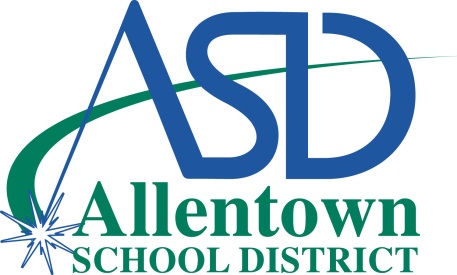 
For Immediate ReleaseContact:  Kimberly Golden Benner – 484-765-4069In Your Schools: April 17 – 28Allentown, PA (April 12, 2017)   The Allentown School District announces the following events taking place in our schools April 17 – 28. The Allentown School Board of Directors upcoming Meeting Schedule (public is invited) is below, and will be held in the Allentown School District Board Room at the District’s Administration Center:Thursday, April 20 at 7:00 p.m.: Regular Board MeetingApril 17 – Allentown School District Schools and Offices are Closed for the Spring Holiday.April 27 and 28 at 7:00 p.m. and April 29 at 2:00 p.m. – Dieruff presents Jesus Christ Superstar. There are limited seats available. To check Reserved Seating Ticket options go to: www.ticketor.com/dierufftheatre or stop by the school on Monday's from 3:00 p.m. – 6:00 p.m. near security desk. Performance in the Dieruff High School Auditorium, 815 N. Irving Street, Allentown.April 28; 4:00 p.m. – 6:00 p.m.: Clothing Closet at William Allen High School, enter gates on Turner Street, left to Cafeteria Annex, follow signs. Sponsored by the National Honor Society this event offers FREE clothing for all ages, sizes and seasons. This is open to the community.High School SchedulesLouis E. Dieruff High Schoolwww.allentownsd.org/drf484-765-5501April 18 – 21 and 24 – 28; 6:30 a.m.: ROTC meets Monday through Friday in Room G-8.April 18 – 21 and 24 – 28; periods 7 and 8: Leader Newspaper meets Monday through Friday in Room E-6.April 18 – 21 and 24 – 28; periods 7 and 8: Ledannus Yearbook meets Monday through Friday in Room A-22.April 18 – 21 and 24 – 28; 2:45 p.m. – 5:00 p.m.: Swimming every Monday through Thursday.April 18 – 20 and 24 – 27; 2:45 p.m. – 5:45 p.m.: 21st Century After-School Program meets Monday through Thursday. Focuses on completing homework, improving math and reading skills and includes physical activities. Students are provided a meal.April 18, 20, 25 and 27; 2:45 p.m.: Chess Club meets Tuesday and Thursday in Room A-7.April 18 and 25; 2:45 p.m.: Class of 2020 meets Tuesday in Guidance.April 18 and 20 – 22 and 25 and 27 – 29; 2:45 p.m.: Marching Club meets Tuesday, Thursday, Friday and Saturday.April 18 and 25; 2:45 p.m.: SADD meets Tuesday in Room B-15.April 18 and 25; 2:50 p.m.: Spirit Club meets Tuesday in Room A-15.April 18, 20, 25 and 27; 3:00 p.m. – 4:00 p.m.: Step Team meets Tuesday and Thursday in Meilinger Café.-more-P2-IYS 4/17-28April 18, 20, 21, 25, 27 and 28; 3:10 p.m. – 5:30 p.m.: Track & Field - Strength & Conditioning Workouts are Tuesday, Thursday and Friday.April 19 and 26; 2:40 p.m.: Art Club meets Wednesday in Room E-1.April 19 and 26; 3:00 p.m.: Class of 2019 meets Wednesday in Room B-10 and School Store.April 19, 21, 24, 26 and 28; 2:45 p.m. – 4:00 p.m.: Drama Club meets Monday, Wednesday and Friday in Room E-2.April 19 and 26; 2:45 p.m.: GSA meets Wednesday in Guidance.April 19 and 26; 2:50 p.m.: Husky Strides Walking/Running Club meets Wednesday in the Lobby.April 19 and 26; 3:00 p.m.: Key Club meets Wednesday in Room A-11.April 19 and 26; 2:45 p.m.: Sew What? Club meets Wednesday in Room D-6.April 19 and 26; 2:45 p.m.: Spanish Honor Society meets Wednesday in Room F-9.April 19 and 26; 2:40 p.m.: Student Forum meets Wednesday in Attendance Office.April 19, 21, 24, 26 and 28; 3:15 p.m.: Weightlifting is Monday, Wednesday and Friday in the Weight Room.April 20 and 27; 2:40 p.m.; Husky Artchives meets Thursday in Room B-3.April 20 and 27; 2:45 p.m.: Stage Crew meets Thursday in the Auditorium.April 20 and 27; 2:40 p.m.: Strategic Game Club meets Thursday in Room D-3.April 20 and 27; 2:45 p.m.: Student Council meets Thursday in Room D-8. April 21 and 28; 3:00 p.m.: Anime Club meets Friday in Room B-10.April 21 and 28; 2:50 p.m.: Scholastic Scrimmage meets Friday in Room G-3.April 24; 2:50 p.m.: Class of 2018 meets Monday in Room F-1.April 24; 2:45 p.m.: Environmental Club meets Monday in Room A-21.April 24; 2:45 p.m.: Video Club Meeting Mondays in Room F3. April 27 and 28 at 7:00 p.m. and April 29 at 2:00 p.m. – Dieruff presents Jesus Christ Superstar. There are limited seats available. To check Reserved Seating Ticket options go to: www.ticketor.com/dierufftheatre or stop by the school on Monday's from 3:00 p.m. – 6:00 p.m. near security desk. Performance in the Dieruff High School Auditorium, 815 N. Irving Street, Allentown.William Allen High Schoolwww.allentownsd.org/aln484-765-5001April 18 and 25; 2:45 p.m. – 3:45 p.m.: Canaries for Life meets Tuesday in Room 1-213.April 18, 20, 25 and 27; 6:30 p.m. - 8:00 p.m.: English Classes for Adults meets Tuesday and Thursday in the Ninth Grade Center, enter through front doors of NGC.April 18 and 25; 2:40 p.m.: Gay Straight Alliance meets Tuesday in Room 1-303.April 18 and 25; 3:00 p.m.: Latino Leadership Club meets Tuesdays in Room 8-222.-more-P3-IYS 4/17-28April 18 and 25; 2:50 p.m.: Mu Alpha Theta, Math Honors Society meets Tuesday in Room 4-104.April 18 and 25; 2:50 p.m.: SGA (Student Government Association) meets every Tuesday in Room 1-102.April 18 – 20 and 25 – 27; 3:00 p.m. – 5:00 p.m.: Stage & Technical Crew meets Tuesday, Wednesday and Thursday in the Scene Shop or Auditorium.April 18 and 25; 2:45 p.m.: Who’s Got Game? Game Club for board game enthusiast meets Tuesday in Room 8-223.April 19 and 26; 3:10 p.m.: Environmental Club meets Wednesdays in Room 1-313.April 19 and 26; 2:45 p.m. – 4:30 p.m.: National History Day meets Wednesday in Room 8-214.April 19 and 26; 2:45 p.m.: National Honor Society meets Wednesday in Room 1-315.April 20 and 27; 2:50 p.m. – 4:00 p.m.: Drama Club meets Thursday in the Black Box or Auditorium.April 20 and 27; 2:40 p.m.: Fandoms United meets Thursday in the Main Café.April 20 and 27; 2:50 p.m.: Key Club meets Thursdays in Room 1-304.April 20 and 27; 3:00 p.m.: Hip Hop Club meets Thursday in Room 2-107.April 20 and 27; bus pick-up at 3:30 p.m. Turner Street outside Gym: STRIVE Program at Lehigh University meets most Thursdays. Students return to Allen approximately 7:00 p.m.April 20 and 27; 3:00 p.m. – 6:00 p.m.: Teen Healthy Chef meets Thursday in Room 1-221.April 20 and 27; 2:45 p.m.: VIM (Volunteers in Motion) meets Thursday in Room 1-003.April 21; during school day: LCCC Trip for “Your Future is Now”April 21 and 28; 2:45 p.m.: E3 (Electronic Enthusiasts) meets Friday in Room 4-203April 21 and 28; 2:45 p.m.: JUMP Christian based group meets Friday in Room 8-223. April 24; 10:00 a.m.: Coffee & Conversation in the College and Career Center for parents/guardians.April 24; 2:50 p.m.: Anti-Bullying Club meets Monday in Room 3-205.April 24; 2:45 p.m.: Chess Club meets Monday in Room 3-202.April 24; 2:45 p.m. – 3:30 p.m.: International Club meets Monday in Room 2-303.April 24; 2:40 p.m.: SADD Club meets Monday in Room 1-215.April 24; 2:45 p.m.: WLVT Scholastic Scrimmage meets Monday in Room 1-216.April 24; 6:00 p.m. – 8:30 p.m.: Chorale meets Monday in Choir Room or Auditorium.April 26; 8:30 a.m. – 11:00 a.m.: Career Fair for select seniors in the Gym.April 28; 4:00 p.m. – 6:00 p.m.: Clothing Closet at William Allen High School, enter gates on Turner Street, left to Cafeteria Annex, follow signs. Sponsored by the National Honor Society this event offers FREE clothing for all ages, sizes and seasons. This is open to the community.-more-P4-IYS 4/17-28Middle School ScheduleHarrison-Morton Middle Schoolwww.allentownsd.org/ham484-765-5701April 18 – 20 and 24 – 27; 2:45 p.m. – 4:30 p.m.: Credit Recovery (by subject) meets Monday through Thursday.April 18 – 21 and 24 – 28; after school: Play Practice is Monday through Friday.April 18 – 20 and 24 – 27; 2:45 p.m. – 5:45 p.m.: 21st Century After-School Program meets Monday through Thursday. Focuses on completing homework, improving math and reading skills and includes physical activities. Students are provided a meal.April 19 and 26; 2:45 p.m. – 3:30 p.m.: Keystone Prep meets Wednesday.April 19 and 26; 2:45 p.m. – 3:30 p.m.: Student Government Meeting every Wednesday.April 20 and 27; 2:45 p.m. – 3:45 p.m.: Math Counts every Thursday.April 20 and 27; 2:45 p.m. – 3:30 p.m.: STEM Girls meets Thursday.April 20 and 27; 2:45 p.m. – 3:15 p.m.: Yearbook Meetings every Thursday.April 21 and 28; 2:45 p.m. – 3:30 p.m.: Geeks United meets every Friday.April 24; 2:45 p.m. – 3:15 p.m.: National Junior Honor Society Meeting each Monday.Francis D. Raub Middle Schoolwww.allentownsd.org/rau484-765-5301April 18 – 20 and 24 – 27; 2:45 p.m. – 5:45 p.m.: 21st Century After-School Program meets Monday through Thursday in Room 120. Focuses on completing homework, improving math and reading skills and includes physical activities. Students are provided a meal.April 18 and 25; 2:45 p.m.: Big Brothers Big Sisters meets Tuesday in the Cafeteria.April 18 and 25; 2:45 p.m.: Builder’s Club meets Tuesday in Room 215.April 18 and 25; 2:45 p.m.: Heart & Sole meets Tuesdays to prepare for 5K run scheduled for June 3.April 18 and 25; 2:45 p.m.: Phoebe Club meets Tuesday in Room 306.April 19, 20, 24, 26 and 27; 2:45 p.m.: Cheerleading Practice is Monday, Wednesday and Thursday in the Small Gym.April 19 and 26; 2:45 p.m.: Community Bike Works meets Wednesday in Room 109.April 19 and 26; 2:45 p.m.: SADD meets Wednesday in Room 119.April 20 and 27; 2:45 p.m. – 3:45 p.m.: Choir Rehearsal every Thursday in Room 310.April 20 and 27; 2:45 p.m.: Craft Club meets Thursday in Room 313.April 20 and 27; 2:45 p.m.: Girl Scouts meet Thursday in the Cafeteria.April 20 and 27; 5:30 p.m. – 8:00 p.m.: Strengthening Families ProgramApril 24; 2:45 p.m.: Boy Scout Meeting every Monday in Room 119.-more-P5-IYS 4/17-28South Mountain Middle Schoolwww.allentownsd.org/smt484-765-4301April 18 – 20 and 24 – 27; 2:45 p.m. – 5:45 p.m.: 21st Century Afterschool Program meets Monday through Thursday. Focuses on completing homework, improving math and reading skills and includes physical activities. Students are provided a meal.April 18 and 25; 2:45 p.m. – 5:15 p.m.: El Sistema Violin/Viola Sectional Rehearsals meets Tuesday in Room 100.April 18, 20, 25 and 27; 2:45 p.m. – 4:15 p.m.: Heart & Sole (Girls on the Run) meets Tuesday and Thursday.April 18, 20, 25 and 27; 2:45 p.m. – 4:45 p.m.: Lego Club meets Tuesdays and Thursdays in Room 122.April 18 and 25; 2:45 p.m. – 3:30 p.m.: UW Success Mentoring for Grade 6 meets Tuesday in Room 144.April 18, 20, 25 and 27; 2:45 p.m. – 3:30 p.m.: Video Production Crew meets Tuesdays and Thursdays in Room 260.April 19 and 26; 2:45 p.m. – 5:15 p.m.: El Sistema Full Orchestra Sectional Rehearsals meets Wednesday, Room AUD.April 19, 24 and 26; 2:45 p.m. – 4:45 p.m.: Step Team meets Monday and Wednesday in Cafeteria A.April 19 and 26; 2:45 p.m. – 3:30 p.m.: UW Success Mentoring for Grade 8 meets Monday and Wednesday, Room 152.April 20 and 27; 2:45 p.m. – 4:15 p.m.: Community BikeWorks, Earn-A-Bike meets Thursday.April 20 and 27; 2:45 p.m. – 4:30 p.m.: El Sistema Choir Rehearsal meets Thursday in Room 100.April 22; 2:00 p.m.: El Sistema Performance for Annual Cops ‘N Kids Fair at Fowler Family Southside Center at Northampton Community College, FREE, open to the public, will feature students from South Mountain Middle School and Roosevelt Elementary.April 24; 2:45 p.m. – 5:15 p.m.: El Sistema Cello/Bass Sectional Rehearsals meets Monday.Trexler Middle Schoolwww.allentownsd.org/trx484-765-4601April 18 – 20 and 24 – 27; 2:45 p.m. – 5:45 p.m.: 21st Century Afterschool Program meets Monday through Thursday. Focuses on completing homework, improving math and reading skills and includes physical activities. Students are provided a meal.April 18; 7:15 a.m.: Choir Practice meets Tuesday in the Auditorium.April 18, 21, 25 and 28; 3:00 pm.: Allentown DRIVE Baseball PracticeApril 18, 20, 25 and 27; 2:45 p.m. – 4:15 p.m.: Girls on the RunApril 18, 20, 25 and 27; 7:10 a.m.: Orchestra meets Tuesday and Thursday.April 18; 2:45 p.m. – 3:45 p.m.: Spoken Word Club meets Tuesday in Room 249.April 18; 2:45 p.m. – 4:30 p.m.: Twist Club meets Tuesday in Room 104.April 19, 21, 24, 26 and 28; 7:10 a.m.: Band meets Monday, Wednesday and Friday.April 19, 21, 24, 26 and 28; 2:45 p.m. – 4:15 p.m.: Cheerleading Practice is Wednesday and Thursday in the Cafeteria.April 19 and 26; 2:45 p.m.: Skateboard Club meets Wednesday in Room 245.-more-P6-IYS 4/17-28April 20; during school day: Aladdin PicturesApril 20; 8:00 a.m. – 1:00 p.m.: Project VOICE AssemblyApril 20 and 27; 2:45 p.m. – 3:45 p.m.: Choir Rehearsal - Spring Semester at Raub Middle School in Room 310. April 20 and 27; 2:45 p.m. – 3:45 p.m.: Math Competition Club meets Thursday in Room 154.April 20 and 27; 2:35 p.m. – 3:35 p.m.: Sewing Club meets Thursday in Room 102.April 20 and 27; 2:45 p.m. – 3:45 p.m.: Team Smooth Practice meets Thursday in the Cafeteria.April 24; 2:45 p.m. – 3:45 p.m.: Harry Potter Club meets in Room 107.Elementary SchoolsCentral Elementary Schoolwww.allentownsd.org/cen484-765-4801April 18 and 25; 3:15 p.m. – 4:15 p.m.: Boy Scouts meet Tuesdays.April 18, 20, 25 and 27; 3:15 p.m. – 5:30 p.m.: Cooking Matters for Grades 3, 4 and 5 meets Tuesday and Thursday.April 18 and 25; 3:15 p.m. – 5:30 p.m.: Earn a Bike meets Tuesday.April 18, 20, 25 and 27; 3:15 p.m. – 4:45 p.m.: Girls on the RunApril 18 and 25; 3:15 p.m. – 5:30 p.m.: Junior Earn a Bike meets Tuesday.April 18, 20, 25 and 27; 3:15 p.m. – 4:45 p.m.: Make Your MARK meets Tuesday and Thursday in Room 110.April 18, 20, 25 and 27; 3:15 p.m. – 5:00 p.m.: ST Math for Grades 3, 4 and 5 meets Tuesday and Thursday.April 18, 20, 25 and 27; 3:15 p.m. – 4:30 p.m.: Yoga for Grades 3, 4 and 5 meets Tuesday and Thursday in the Cafeteria.April 19, 24 and 26; 3:15 p.m. – 5:15 p.m.: Make Your MARK meets Monday and Wednesday in Room 110.April 19, 24 and 26; 3:15 p.m. – 4:30 p.m.: Modern Band meets Monday and Wednesday.April 19, 24 and 26; 3:15 p.m. – 4:30 p.m.: Yoga for Grades 1 and 2 meets Monday and Wednesday in the Cafeteria.April 20, 24 and 27; 3:15 p.m. – 4:30 p.m.: Pre-K Learning Club meets Monday and Thursday.April 20 and 27; 3:15 p.m. – 4:30 p.m.: Girl Scout Juniors meet Thursday.April 20 and 27; 5:00 p.m. – 7:00 p.m.: Art Book BlastApril 24; 3:15 p.m. – 5:00 p.m.: Baum Neighborhood Program meets Monday.April 24; 3:15 p.m. – 4:30 p.m.: Daisies and Brownies meet Monday.Cleveland Elementary Schoolwww.allentownsd.org/cle484-765-4820April 18 – 20 and 24 – 27; 3:15 p.m. – 6:15 p.m.: 21st Century Afterschool Program meets Monday through Thursday. Focuses on completing homework, improving math and reading skills and includes physical activities. Students are provided a meal. -more-P7-IYS 4/17-28April 18 and 25; 3:15 p.m. – 4:30 p.m.: Boy Scout MeetingApril 19; 9:00 a.m.: Coffee and Conversation Parent Information Session – LCCC Donley Center at Cleveland.April 19, 24 and 26; 3:15 p.m.: Girls on the Run April 19, 24 and 26; 3:15 p.m. – 5:15 p.m.: Make Your Mark meets Monday and Wednesday.April 20 and 27; 3:15 p.m.: Baum School of ArtApril 21 and 28; 3:15 p.m.: Muhlenberg Dance Program April 24; 3:15 p.m. – 4:30 p.m.: Shape It Up meets Monday.April 28; 3:15 p.m. – 4:15 p.m.: Muhlenberg ArtHiram W. Dodd Elementary Schoolwww.allentownsd.org/dod484-765-4501April 18 and 25; 3:15 p.m. – 4:30 p.m.: Boy Scouts for Grade 2.April 18, 20, 25 and 27; 3:15 p.m. – 5:00 p.m.: Make Your MARK meets every Tuesday and Thursday.April 19 and 26; 4:00 p.m. – 6:00 p.m.: Baum School of Art ProgramApril 20, 24 and 27; 3:15 p.m. – 5:00 p.m.: Girls on the RunApril 21 and 28; 3:15 p.m. – 4:15 p.m.: Muhlenberg College Creative DanceApril 24; 3:15 p.m.: Boy Scouts for Grades 3, 4 and 5.Jefferson Elementary Schoolwww.allentownsd.org/jef484-765-4421April 18 – 20 and 24 – 27; 3:15 p.m. – 6:15 p.m.: 21st Century Afterschool Program meets Monday through Thursday. Focuses on completing homework, improving math and reading skills and includes physical activities. Students are provided a meal.April 18, 20, 25 and 27; 3:15 p.m. – 5:15 p.m.: Make Your MARK meets Tuesday and Thursday.April 18 and 25; 3:15 p.m. – 4:30 p.m.: Math Buddies meets every Tuesday.April 19 and 26; 3:15 p.m. – 4:45 p.m.: Jefferson Theater Arts meets every Wednesday.April 19 and 26; 3:15 p.m. – 4:30 p.m.: Shape It Up meets every Wednesday and Thursday.Lehigh Parkway Elementary Schoolwww.allentownsd.org/lep484-765-4440April 18, 20, 25 and 27; 8:00 a.m. – 8:45 a.m.: Book on a Shelf April 18, 20, 25 and 27; 3:30 p.m. – 5:00 p.m.: Girls on the Run meets Tuesday and Thursday in the Gym/Field.-more-P8-IYS 4/17-28McKinley Elementary Schoolwww.allentownsd.org/mck484-765-5461April 18 and 25; 3:15 p.m. – 4:45 p.m.: Elite Runners meets Tuesday in CLC.April 18 and 25; 3:15 p.m. – 4:30 p.m.: Modern Band for Grades 3-5 meet Tuesday in Room 102.April 19 and 26; 3:15 p.m. – 4:30 pm..: Boy Scout Meeting every Wednesday.April 19 and 26; 3:15 p.m. – 5:00 p.m.: Girls Rock meets Wednesday in SSOC.April 19; 3:15 p.m. – 5:30 p.m.: Junior Earn a Bike for Grades 2 and 3 meets Wednesday in the Cafeteria.April 19 and 26; 3:15 p.m. – 5:00 p.m.: R2D2 meets Wednesday in CLC.April 19; 3:15 p.m. – 4:30 pm..: Yoga meets Monday and Wednesday.April 20 and 27; 3:15 p.m. – 6:00 p.m.: Baum School of Art for Grades 3, 4 and 5 on Friday go to Baum School.April 20 and 27; 3:15 p.m. – 4:30 p.m.: Modern Band for Grades 1 and 2 meet Thursday in Room 102.April 20; 3:30 p.m. – 4:30 p.m.: Spring Clean UpApril 20, 24 and 27; 3:15 p.m. – 4:30 p.m.: Tutoring for Grades 4 and 5 meets Monday and Thursday in Room 102.April 24; 3:15 p.m. – 4:30 p.m.: Helping Hands meets Monday in Room 101.Mosser Elementary Schoolwww.allentownsd.org/mos484-765-5880April 18 – 20 and 24 – 27; 3:15 p.m. – 5:00 p.m.: Mosser Village meets Monday and Thursday.April 18, 20, 25 and 27; 3:15 p.m. – 5:00 p.m.: Girls on the Run meets Tuesday and Thursday.April 20 and 27; 3:15 p.m. – 4:45 p.m.: Challenge Club meet Thursday.April 20 and 27; 3:15 p.m. – 4:45 p.m.: Girl Scouts meet Thursday.April 20 and 27; 3:15 p.m. – 4:45 p.m.: Village Partners meet Thursday.April 21; during school day: Outdoor CelebrationApril 21 and 28; 3:15 p.m. – 4:30 pm.: Boy Scouts meet every Friday.April 28; 6:00 p.m. – 8:00 p.m.: Book Bingo NightMuhlenberg Elementary Schoolwww.allentownsd.org/muh484-765-4860April 19; during school day: Dental Talk for Grade 2 in Room 211.April 19, 24 and 26; 3:15 p.m. – 4:45 p.m.: Girls on the Run meets in Room 303.April 19 and 26; 3:15 p.m.: Baum School of Art meets in Room 101.-more-P9-IYS 4/17-28April 19 and 26; 3:15 p.m. – 4:15 p.m.: Lego Club meets in the Library.April 20; 8:00 a.m.: Student Council Meeting in Room 205.April 20 and 27; 3:15 p.m. – 4:15 p.m.: K’Nex Club in the Library.April 21 and 28; 3:15 p.m. – 4:15 p.m.: Dance Club in Room 108.Ritter Elementary Schoolwww.allentownsd.org/rit484-765-5661April 18 – 21; during school day: Dental Sealants for Grades 2 and 3.April 18; during school day: Dieruff Girls Basketball Team Visit to Grade 4 and 5 girls.April 27; 9:45 a.m. – 2:30 p.m.: DeSales University Trip for Grade 2.April 28; during school day: Student of the Month AwardsRoosevelt Elementary Schoolwww.allentownsd.org/ros484-765-4461April 18 – 21 and 24 – 28; 3:30 p.m. – 5:30 p.m.: El Sistema meets Monday through Friday.April 19, 24 and 26; 3:30 p.m. – 4:30 p.m.: Make Your Mark meets Monday and Wednesday.April 20 and 27; 3:30 p.m. – 4:30 p.m.: Girls Club meets Thursday.April 20 and 27; 3:30 p.m. – 4:30 p.m.: Good News Club meets Thursday.April 20 and 27; 3:30 p.m. – 4:30 p.m.: Push the Rock meets Thursday.April 20 and 27; 3:30 p.m. – 4:30 p.m.: Robotics meets Thursday.April 21 and 28; 33:30 p.m. – 4:30 p.m.: Frisbee Friday meets Friday.April 22; 2:00 p.m.: El Sistema Performance for Annual Cops ‘N Kids Fair at Fowler Family Southside Center at Northampton Community College, FREE, open to the public, will feature students from South Mountain Middle School and Roosevelt Elementary.April 24; 3:30 p.m.: Big Brothers Big Sisters meets Monday.April 24; 3:30 p.m. – 4:30 p.m.: Dance Club meets Monday.Sheridan Elementary Schoolwww.allentownsd.org/shr484-765-4881April 18 – 20 and 24 – 27; 3:15 p.m. – 6:15 p.m.: 21st Century Afterschool Program for Grades 3, 4 and 5 meets Monday through Thursday. Focuses on completing homework, improving math and reading skills and includes physical activities. Students are provided a meal.April 18 and 25; 3:15 p.m. – 4:30 p.m.: Boy Scouts meet Tuesday.April 18, 20, 25 and 27; 3:30 p.m.: Make Your Mark meets Tuesday and Thursday.-more-P10-IYS 4/17-28Union Terrace Elementary Schoolwww.allentownsd.org/unt484-765-5481April 18; 3:15 p.m. – 4:30 p.m.: Cub Scouts meets Tuesday.April 18, 20, 25 and 27; 3:15 p.m. – 5:00 p.m.: Girls on the Run meets Tuesday and Thursday.April 18; 3:15 p.m. – 4:15 p.m.: K’Nex Kids meets Tuesday.April 18; 3:15 p.m. – 4:30 p.m.: Math Masters meets Tuesday.April 19 and 26; 8:00 a.m. – 8:35 a.m.: Tiger TutoringApril 19; 3:30 p.m. – 4:30 p.m.: Math MastersApril 19; 5:00 p.m.: PTA Meeting and Parent WorkshopApril 24; 3:15 p.m. – 4:30 p.m.: Dance Team Practice every Monday.Washington Elementary Schoolwww.allentownsd.org/was484-765-4941April 18 – 20 and 24 – 27; 3:15 p.m. – 6:15 p.m.: 21st Century Afterschool Program meets Monday through Thursday. Focuses on completing homework, improving math and reading skills and includes physical activities. Students are provided a meal.About Allentown School DistrictASD serves more than 17,000 students in a network of 22 early childhood, elementary, middle and high schools throughout the City of Allentown, PA. The District is the third largest urban school district out of 500 districts in the Commonwealth. The District’s Mission focuses on providing a safe, rigorous, and engaging educational experience that prepares all students to excel in learning and life to guide ASD students on their individual journey to realize their aspirations whether they be college, career or technical focus. ASD goals are aligned and compatible with the Pathways to Success Framework while providing a balanced education to all students. Allentown School District employs approximately 2,200 teachers, staff and administrators. The District, founded in 1866, serves students from 51 countries speaking 26 languages with nearly 90 percent of households qualifying as low income. ASD is committed to ensuring that all students have equal access to education programs and resources.                                                                                                                       www.allentownsd.org###49.17